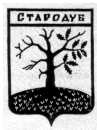                                                                                           Российская ФедерацияБРЯНСКАЯ ОБЛАСТЬСОВЕТ НАРОДНЫХ ДЕПУТАТОВ СТАРОДУБСКОГО МУНИЦИПАЛЬНОГО ОКРУГАРЕШЕНИЕОт «29» сентября 2021г.  №140 г. СтародубО предоставлении в безвозмездное пользование  нежилых помещений ГБУ «Брянская областная спортивная школа олимпийского резерва по легкой атлетике имени В.Д. Самотесова»В соответствии с п.2 ст. 51 Федерального закона от 06.10.2003 № 131-ФЗ «Об общих принципах организации местного самоуправления в Российской Федерации», п.6 ч.1 ст. 17.1 Федерального закона от 26.07.2006г. №135-ФЗ «О защите конкуренции»,  пункта 7.4. положения «О владении, пользовании и распоряжении муниципальным имуществом муниципального образования городской округ «Город Стародуб»», утвержденного решением Совета народных депутатов города Стародуба от 30.12.2009 №128 (в ред. от 28.09.2020 №187), на основании письма и.о. директора МАУ «СК «Стародуб» В.Ф. Кайбышева, письма директора ГБУ «Брянская областная спортивная школа олимпийского резерва по легкой атлетике имени В.Д. Самотесова», Совет народных депутатов Стародубского муниципального округа Брянской области РЕШИЛ:1. Предоставить в безвозмездное пользование нежилые помещения МБУ «Брянская областная спортивная школа олимпийского резерва по легкой атлетике имени В.Д. Самотесова» (согласно приложению)  для раздевалки, мест хранения и подготовки спортивного инвентаря, расположенные в здании «СК «Стародуб», по адресу: Российская Федерация, Брянская область, город Стародуб, ул.Краснооктябрьская  д. 79А  для развития легкой атлетики, организации и проведения спортивных мероприятий  и подготовки спортсменов.2. Настоящее решение вступает в силу с момента его официального опубликования.           Заместитель председателя совета           народных депутатов Стародубского            муниципального округа            Брянской области                                                                    И.Н. КозинПриложение к решениюСовета народных депутатов Стародубского муниципального округа от 29.09.2021г № 140№ п/пнаименование помещенияплощадь (кв.м.)номера на поэтажном плане1раздевалка14,6№42бытовая для вспомогательного-технического персонала8,65№78